Prior VersionAutocomplete: not loaded
Cascading dropdowns: 3.524
DFFS frontend: 4.306
jQuery: 1.11.2
Lookup: not loaded
Resource management: not loaded
SPJS-Utility: 1.21
vLookup: 2.209New Version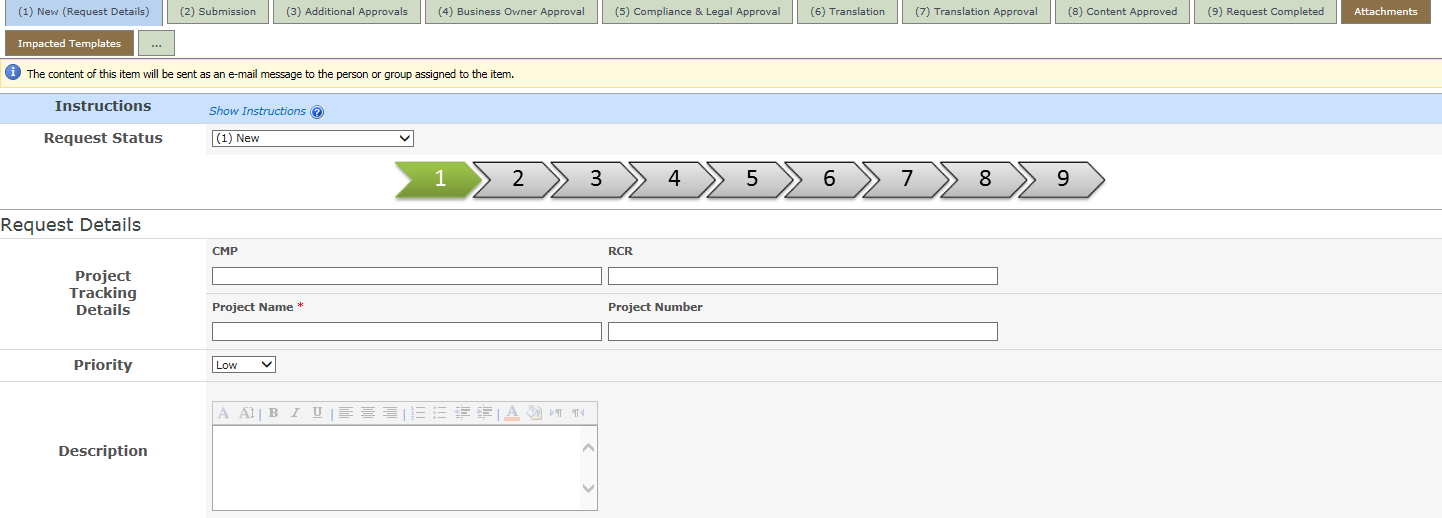 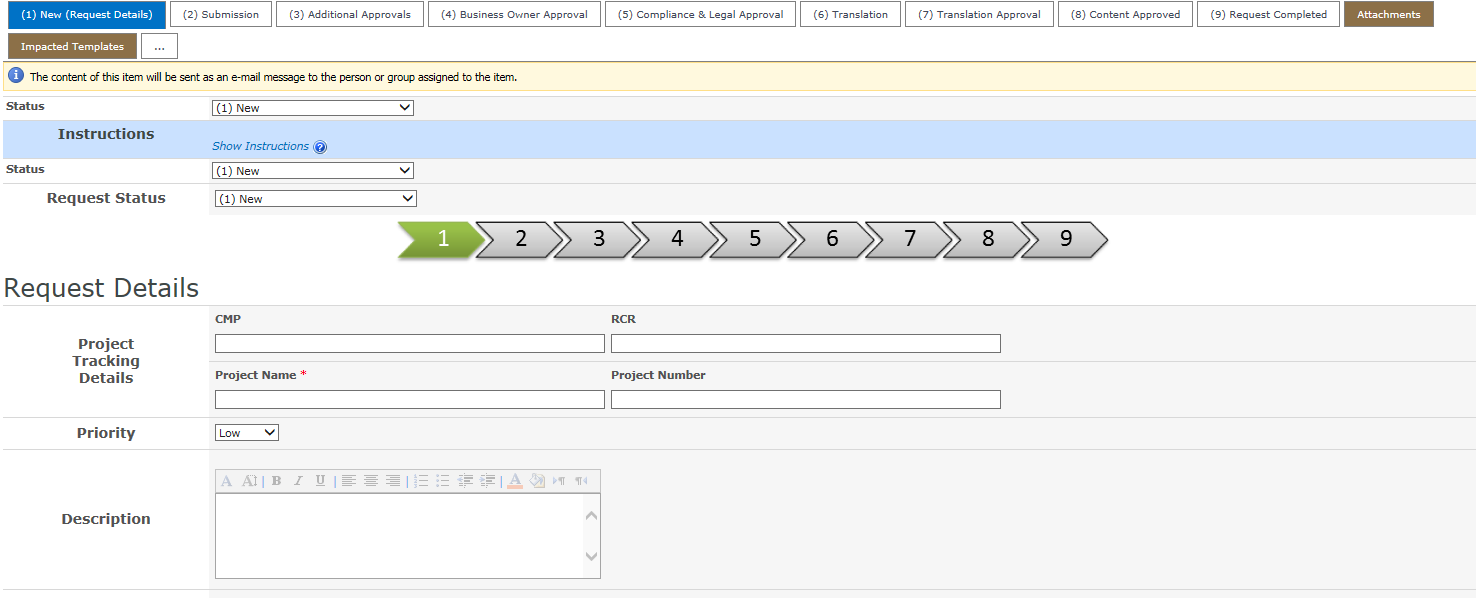 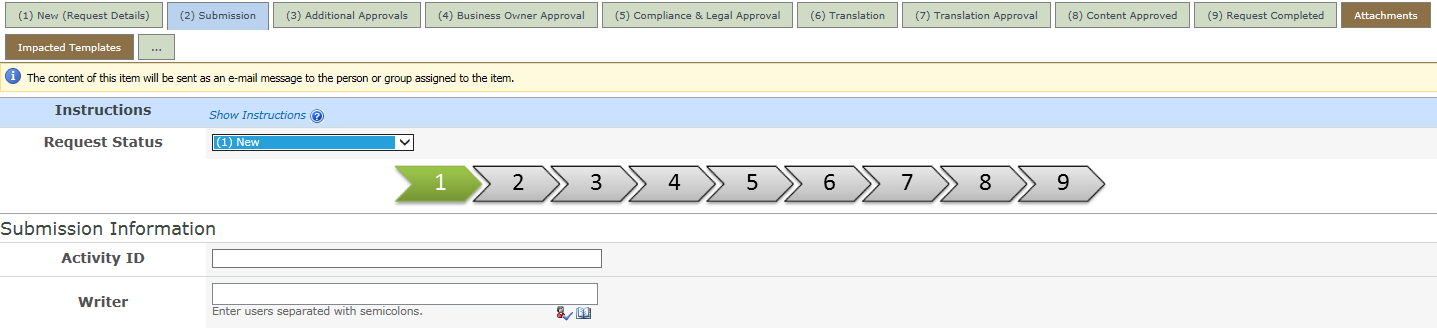 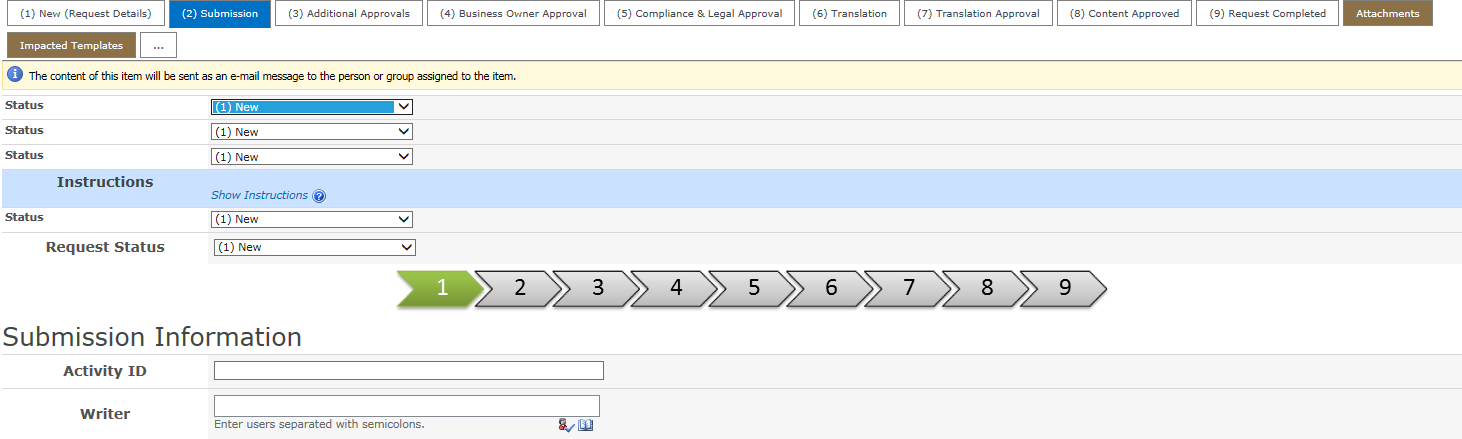 